BTEC Assignment Brief QualificationPearson BTEC Level 1/Level 2 Tech Award in Art and Design PracticeUnit or Component number and titleComponent 1: Generating Ideas in Art and DesignComponent 2: Develop Practical Skills in Art and DesignLearning AimsComponent 1: Generating Ideas in Art and DesignA Investigate art and design practiceB Generate and communicate art and design ideasComponent 2: Develop Practical Skills in Art and Design A Develop Practical Skills in Art and DesignB Record and Communicate Skills DevelopmentAssignment titleDesign StylesAssessorA JelfIVC SimkissHand out dateThursday 2nd September 2021Hand in deadline   Component 1 – Friday 4th February 2022Component 2 – Friday 15th July 2022Vocational Scenario or Context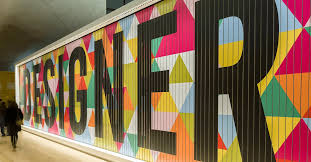 You have been approached by the Design Museum in London. The design museum is showcasing the creativity and innovation of artists and designers using the theme Design from the last 150 Years.Researching artists and designers that have worked with similar themes can inspire your ideas. Researching art and design outcomes that inspire you, can be adapted to the theme. Look at how artists and designers work within the design movements below:Arts and Crafts Art NouveauArt DecoMemphisPop ArtDe StijlShakerHigh TechOrganics / BiomorphicStreamline ModerneAbstract ModernismTask 1 – Comp 1: Learning Aim AProduct designers do research before deciding on what to make. With a rough idea of the type of the household items you are interested in, you should put together a series of research boards covering:Mindmap of the target audience you intend to aim for, such as their age, tastes, habits and lifestyle. Include colours, textures, shapes and materials they might like, collecting samples if possible. Make notes of information or use images to record your findings.Inspiration board: shapes, patterns, textures, motifs, colours of design styles from the last 150 years and everything that inspires you for this project. Use images, notes, collected objects, samples etc. You should make notes about how the materials and techniques that inspire you.Artists and designers products board: products others have created and what you think is interesting about them. Think about the materials, techniques and processes that have been used across different types of product and compare them where possible. Determine the formal elements, design principles, construction, properties of materials and techniques used. Consider which is most suitable for your own ideas or what you might like to use and why?Personal responses: you can use quick 2D and 3D processes to try similar ideas to the products you have seen, using different materials and techniques. This will give you an idea of how and why products are designed in different ways. You should show how you have responded to the artists and designers you have looked at.You must:research the work of artists and designers in chosen design movementsresearch the characteristics of different design movements that inspire youexplore a range of materials, techniques and processes to create practical work in the style of your researched design movement.conduct primary and secondary research into the theme of ‘Design Styles’.Checklist of evidence requiredEvidence:You will need to provide the following evidence for assessment in your sketchbook:examples of art and design work by a broad range of artists, designers and design movements related to the theme and who inspire youart and design work in the style of artists and designers you have researchedprimary research such as drawing from observation and photographs related to the themesecondary research from books, journals and the internet related to the themeCriteria covered by this task:Criteria covered by this task:Component 1 Learning Aim ATo achieve the criteria you must show that you are able to:A.2D1Effective exploration of art and design informed by research of art and design practice.A.2M1Competent exploration of art and design informed by research of art and design practice.A.2P1Generally adequate exploration of art and design informed by research of art and design practice.A.1M2Basic exploration of art and design practice.A.1P2Limited exploration of art and design practice.A.1M1Demonstration of basic practical research skills.A.1P1Demonstration of limited practical research skills.Task 2 Comp 1: Learning Aim B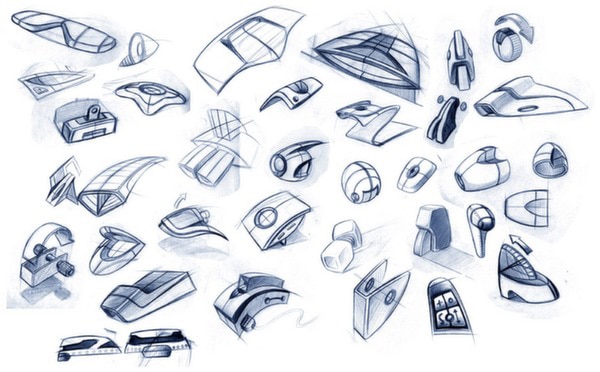 Based on your research into the theme and relevant artists and designers, you must develop a broad range of art and design ideas for a household item. This may include one or more of the following products.Three Dimensional sculpture (objet d’art, award/trophy, paperweight)         Container    Clock           Mirror         Light         Small item of furniture (coffee table, side table, chair, shoe storage unit)  The Design Museum would like to see development models of your designs. The outcomes can be prototypes and you can use any materials that you are able to manipulate. Your final prototype does not have to be functional, but should communicate the overall look form and function. Checklist of evidence requiredYou will need to document your ideas development in sketchbooks and design sheets. You must include:how you developed your ideas in the form of notes, mindmaps and moodboards.visual presentations of your ideas using techniques such as drawing, photography, CAD.evidence of how you have selected and refined your final idea through further sketches and studies.Criteria covered by this task:Criteria covered by this task:Component 1 Learning Aim BTo achieve the criteria you must show that you are able to:B.2D2Confident ideas generation techniques and ability to visually communicate ideas informed by investigation.B.2M2Competent ideas generation techniques and ability to visually communicate ideas informed by investigation.B.2P2Generally adequate ideas generation techniques and ability to visually communicate ideas informed by investigation.B.1M4Show basic ability to visually communicate ideas.B.1P4Show limited ability to visually communicate ideas.B.1M3Apply basic ideas generation techniques.B.1P3Apply limited ideas generation techniques.Task 3 Comp 2: Learning Aim A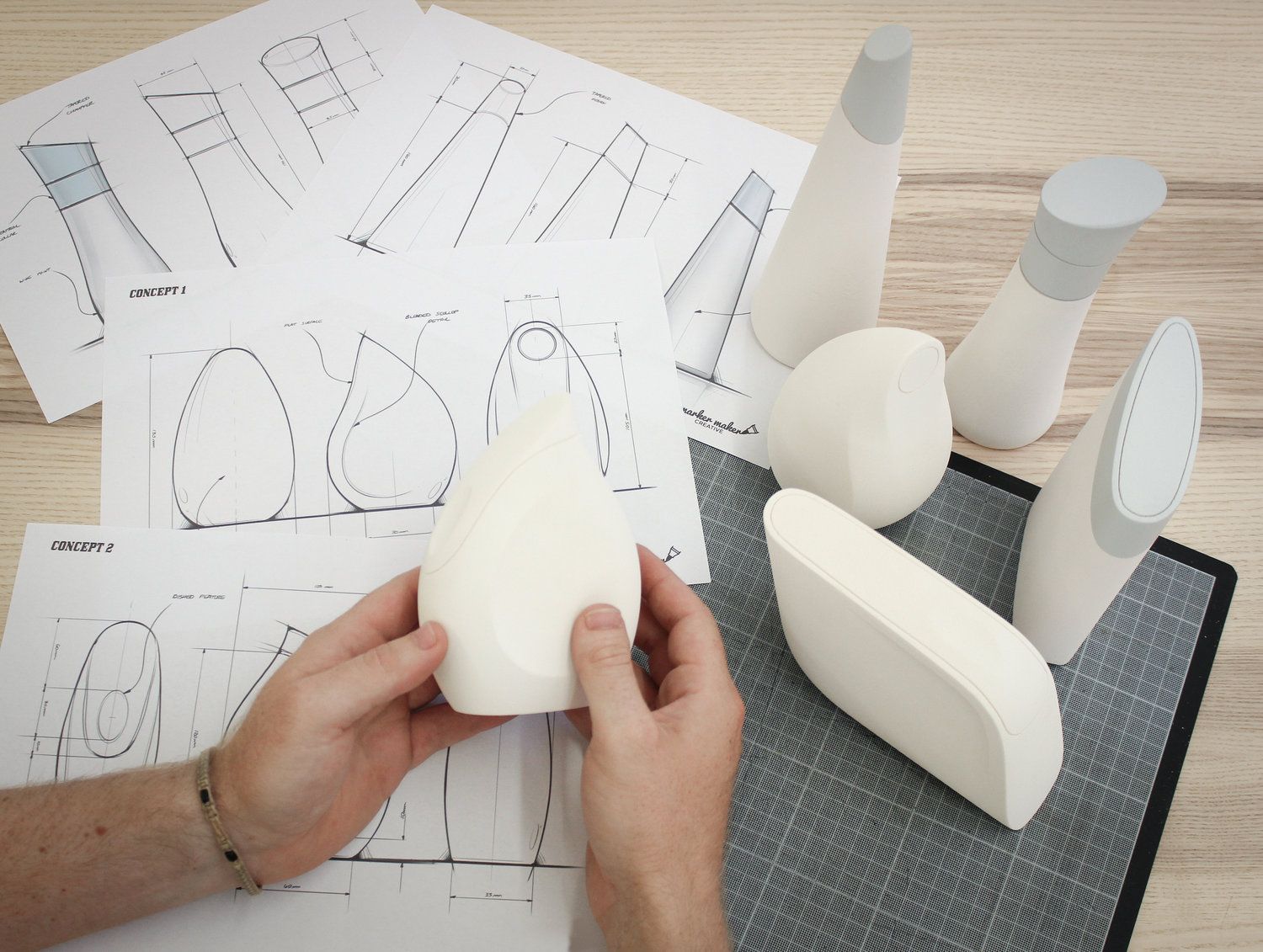 The Design Museum would like to see a complete a prototype of your final art and design outcome.You are to experiment with a wide range of equipment and techniques to demonstrate a broad range of specialist skills.Below are a list of specialist skills to demonstrate in your design experimentation and prototyping:Computer Aided Design – 2D DesignComputer Aided Manufacture – laser cuttingStrip heaterVacuum formerStyrofoam modellingCard modellingPlaster of Paris / Concrete casting  Concrete casting – pattern, texture and surface finish experimentationWood laminationChecklist of evidence requiredEvidence:draft sketchesoriginal photography or illustration. This should include:experiments with different materialsexperiments with different manufacturing techniquessample mock upsrefined design prototypes Final design solutionDesign sheets which effectively communicate your experiment and design development and prototyping work well-presented images of work in progressCriteria covered by this task:Criteria covered by this task:Component 2 Learning Aim ATo achieve the criteria you must show that you are able to:A.2D1Effective application of specialist skills with reasoned review and consistent improvement.A.2M1Competent application of specialist skills with clear review and improvement.A.2P2Generally adequate review and improvement of skills.A.2P1Generally adequate application of specialist skills.A.1M2Basic review and improvement of skills.A.1M1Basic application of specialist skills.A.1P2Limited review and improvement of skillsA.1P1Tentative application of specialist skills.Task 4 Comp 2: Learning Aim B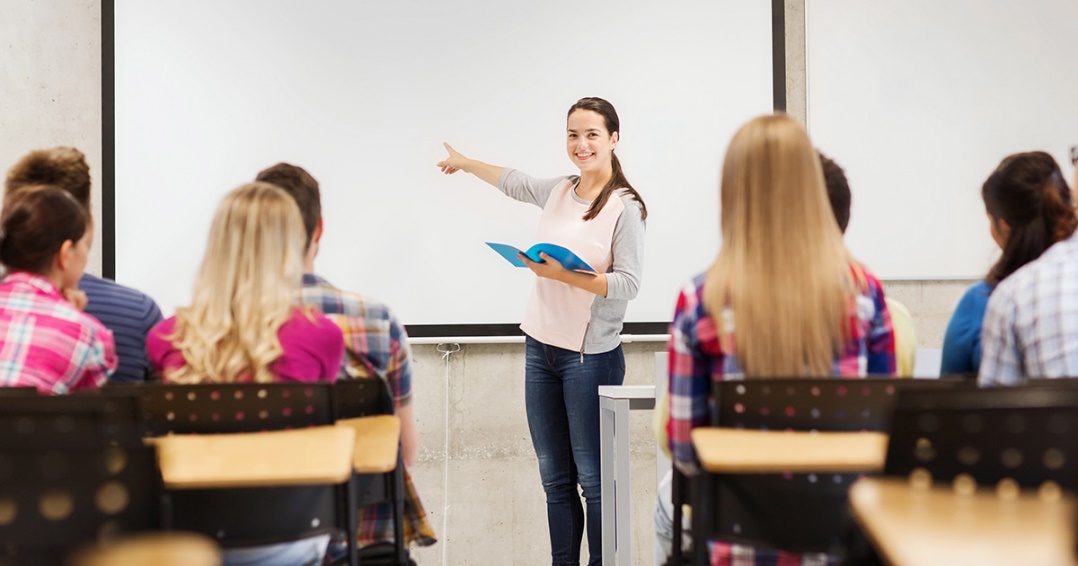 The Design Museum would like you to present your process and outcome in a professional way. You should look at how other product designers have presented their work to help you inform your own presentation. Your presentation should include:records of development and skills used in a logical ordergood quality images, diagrams, sketches and supporting information to help people understand the designvisuals of the outcome from different angles and key detailstitles and supporting information such as material swatches and colour palette.Component 2 Learning Aim BTo achieve the criteria you must show that you are able to:B.2D2Effective presentation and communication of skills. B.2M2Competent presentation and communication of skillsB.2P3Generally adequate presentation and communication of skillsB.1M3Basic description and recording of skills.B.1P3Limited identification and recording of skills.Sources of information to support you with this AssignmentArts and Crafts https://www.vam.ac.uk/articles/arts-and-crafts-an-introductionArt Nouveauhttps://www.vam.ac.uk/collections/art-nouveauArt Decohttps://www.vam.ac.uk/collections/art-decoMemphishttps://designmuseum.org/memphisPop Art http://www.tate.org.uk/art/art-terms/p/pop-artDe Stijlhttp://www.tate.org.uk/art/art-terms/d/de-stijlShaker https://www.metmuseum.org/toah/hd/shak/hd_shak.htmHigh Techhttps://www.architecture.com/knowledge-and-resources/knowledge-landing-page/high-techOrganics / Biomorphichttp://www.museiitaliani.org/organic-design/Streamlining https://study.com/academy/lesson/streamline-moderne-houses-furniture-architecture.html